Name of Institute: Indus Institute of Management Studies (IIMS) Name of Faculty: Dr Rajesh OjhaCourse code: IMB0401Course name: LEGAL ASPECTS OF BUSINESSPre-requisites: Graduation Credit points : 4 Credits Offered Semester: IVCourse Lecturer (Weeks 01 – 15)Full name: Dr. Rajesh OjhaDepartment with sitting location: IIMS - Management Telephone: (M) 8200991625Email: rajeshojha.mba@indusuni.ac.in Consultation times: 4.00pm to 5.00pmStudents will be contacted throughout the Session via Mail with important information relating to this Course.Course ObjectivesThe course is designed to assist the students in understanding basic laws affecting the operations of business enterprisesTo inculcate in the students an awareness of legal framework within which the business function. To create awareness in respect of rules and regulations affecting various managerial functions.Course Outcomes (CO)CO1 : Understanding basic laws affecting the operations of business enterprises CO2 : Application of various Laws in business practice.CO3 : To create awareness of the legal framework within which the business function.CO4 : To create awareness in respect of rules and regulations affecting various managerial functions.CO5 : Acquire problem solving technique with legal procedure.CO6 : Identify fundamental legal principal behind contractual AgreementsCourse OutlineUnit-IThe Companies Act ,1956	- Meaning and Characteristics of a Company ,	Type of Companies , Formation of a Company , Doctrine of Corporate Veil.Unit-IIThe Companies Act ,1956 : Memorandum of Association , Articles of Association , Certificate of Incorporation , Certificate of Commencement of Business , Doctrine of Ultra vires and IndoorUnit-IIIThe Companies Act ,1956	:Directors , Types of Directors , Kinds of Company Meetings and Winding Up of the Company.Unit-IVThe Limited Liability Partnership Act, 2008 : Understanding a LLP,Features of a Limited Liability   Partnership . Difference	between a LLP, Partnership Firm and Company and other areas of LLP.Method of deliveryLectures, Power Point Presentations , Case studies, Assignments and Student Presentations .Study timeFour hours per weekCO-PO Mapping (PO: Program Outcomes)Blooms Taxonomy and Knowledge retention(For reference)(Blooms taxonomy has been given for reference)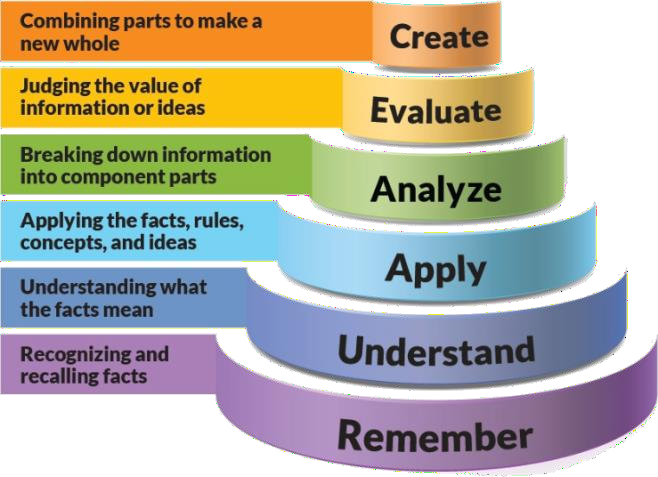 Figure 1: Blooms Taxonomy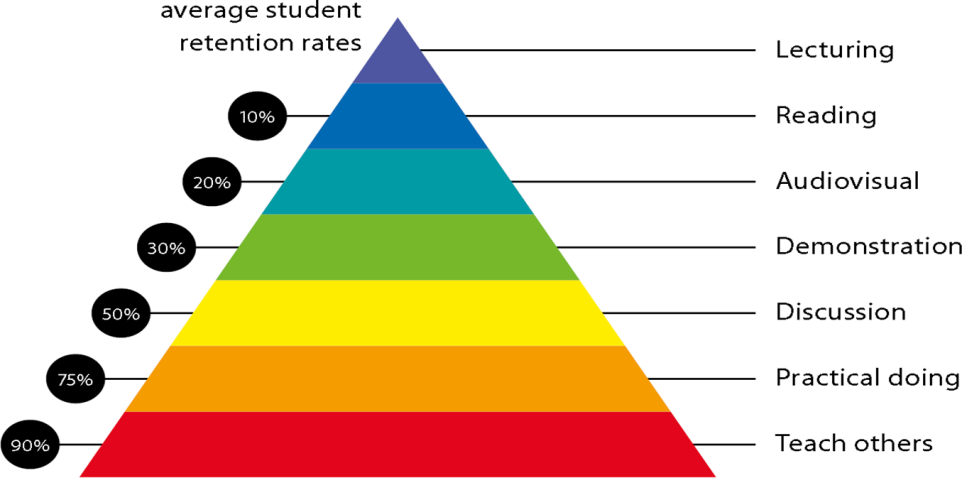 Figure 2: Knowledge retentionGraduate Qualities and Capabilities covered(Qualities graduates harness crediting this Course)Practical work:ASSIGNMENT -1 Theory Question from Unit No:1ASSIGNMENT -2 Theory Question Unit 1 or Unit 2ASSIGNMENT -3 Theory Question  from Unit 3 or Unit 4Lecture and Tutorial TimesAs per IIMS Time Table .Attendance RequirementsThe University norms states that it is the responsibility of students to attend all lectures, tutorials, seminars and practical work as stipulated in the Course outline. Minimum attendance requirement as per university norms is compulsory for being eligible for mid and end semester examinations.Details of referencing system to be used in written work Text books1. Ravinder Kumar, Legal Aspects of Business, Cengage Learning, Latest EditionAdditional Materials (Reference Books)1. K. R. Bulchandani, Business Laws for management, Latest Edition, Himalaya Publishing House, Bombay2 .N. D. Kapoor, Mercantile Law –Latest Edition Sultan Chand& Company, New DelhiASSESSMENT GUIDELINESMid Semester Exams 40	MarksEnd Semester Exam 40	MarksYour final course mark will be calculated from the following:SUPPLEMENTARY ASSESSMENTStudents who receive an overall mark less than 40% in mid semester or end semester will be considered for supplementary assessment in the respective components (i.e mid semester or end semester) of semester concerned. Students must make themselvesavailable during the supplementary examination period to take up the respective components (mid semester or end semester) and need to obtain the required minimum 40% marks to clear the concerned components.Practical Work Report/Laboratory Report:A report on the practical work is due the subsequent week after completion of the class by each group.Late WorkLate assignments will not be accepted without supporting documentation. Late submission of the reports will result in a deduction of -% of the maximum mark per calendar dayFormatAll assignments must be presented in a neat, legible format with all information sources correctly referenced. Assignment material handed in throughout the session that is not neat and legible will not be marked and will be returned to the student.Retention of Written WorkWritten assessment work will be retained by the Course coordinator/lecturer for two weeks after marking to be collected by the students.University and Faculty PoliciesStudents should make themselves aware of the University and/or Faculty Policies regarding plagiarism, special consideration, supplementary examinations and other educational issues and student matters.Plagiarism - Plagiarism is not acceptable and may result in the imposition of severe penalties. Plagiarism is the use of another person’s work, or idea, as if it is his or her own- if you have any doubts at all on what constitutes plagiarism, please consult your Course coordinator or lecturer. Plagiarism will be penalized severely.Do not copy the work of other students.Do not share your work with other students (except where required for a group activity or assessment).Course schedule(subject to change)(Mention quiz, assignment submission, breaksetcas well in the table under the Teaching Learning Activity Column)PO1PO2PO3PO4PO5PO6CO 13-1-2-CO 2321-2-CO 33-1-2-CO 43-1-2-CO 53-1-2-CO 63-1-2-General Graduate QualitiesSpecific Department of	GraduateCapabilitiesInformedHave a sound knowledge of an area of study or profession and understand its current issues, locally and internationally. Know how to apply this knowledge.Understand how an area of study has developed and how it relates to other areas.1 Professional knowledge, grounding & awarenessIndependent learnersEngage with new ideas and ways of thinking and critically analyze issues. Seek to extend knowledge through ongoing research, enquiry and reflection. Find and evaluate information, using a variety of sources and technologies.Acknowledge the work and ideas of others.2 Information literacy, gathering & processingProblem solversTake on challenges and opportunities. Apply creative, logical and critical thinking skills to respond effectively. Make and implement decisions. Be flexible, thorough, innovative and aim for high standards.4 Problem solving skillsEffective communicatorsArticulate ideas and convey them effectively using a range of media. Work collaboratively and engage with people in different settings. Recognize how culture can shape communication.5 Written communicationEffective communicatorsArticulate ideas and convey them effectively using a range of media. Work collaboratively and engage with people in different settings. Recognize how culture can shape communication.6 Oral communicationEffective communicatorsArticulate ideas and convey them effectively using a range of media. Work collaboratively and engage with people in different settings. Recognize how culture can shape communication.7 TeamworkResponsibleUnderstand how decisions can affect others and make ethically informed choices. Appreciate and respect diversity. Act with integrity as part of local, national, global and professional communities.10 Sustainability, societal & environmental impact1. Assignment No: 1-5Marks2. Assignment No: 2-5Marks3. Assignment No: 3-5Marks4. Attendance-5MarksWeek #Topic & contentsCOAddressedTeaching Learning Activity (TLA)Weeks 1UNIT-1The Companies Act ,1956   - Meaning and Characteristics of a Company , Type of CompaniesCO1, CO2.CO3, CO4,CO5, CO6LectureWeeks 2UNIT-1The Companies Act ,1956 : Type of CompaniesCO1, CO2.CO3, CO4,CO5, CO6LectureWeek 3UNIT -1The Companies Act ,1956 Formation of a Company , Doctrine of Corporate Veil.CO1, CO2.CO3, CO4,CO5, CO6Lecture Assignment No:1Week 4UNIT - 2The Companies Act ,1956 : Memorandum of Association , Articles of AssociationCO1, CO2.CO3, CO4,CO5, CO6LectureWeek 5UNIT-2The Companies Act ,1956 : Certificate of Incorporation , Certificate of Commencement of Business , Doctrine ofUltra vires and Indoor Management .CO1, CO2.CO3, CO4,CO5, CO6LectureWeek 6UNIT-3The Companies Act ,1956 :Directors , Types of Directors , and Winding Up of the Company.CO1, CO2.CO3, CO4,CO5, CO6LectureWeek 7UNIT - 3The Companies Act ,1956 Kinds of Company MeetingsCO1, CO2.CO3, CO4,CO5, CO6LectureWeek 8UNIT -3The Companies Act ,1956 : Company Meetings ContinuedCO1, CO2.CO3, CO4,CO5, CO6Lecture Assignment No: 2Week 9UNIT -3The Companies Act ,1956 : Winding Up of the CompanyCO1, CO2.CO3, CO4,CO5, CO6LectureWeek 10UNIT -3The Companies Act ,1956 : Winding Up of the Company Continued .CO1, CO2.CO3, CO4,CO5, CO6LectureWeek 11Mid Semester ExaminationNANAWeek 12The Limited Liability Partnership Act, 2008: Understanding a LLP,Features of a Limited Liability Partnership ..CO1, CO2.CO3, CO4,CO5, CO6LectureWeek 13The Limited Liability Partnership Act, 2008 :Difference between a LLP, Partnership Firm and Company andCO1, CO2.CO3, CO4,CO5, CO6LectureAssignment No: 3Week 14The Limited Liability Partnership Act, 2008 :other areas of LLPLectureWeek 15RevisionLecture